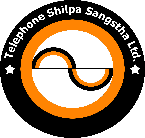 টঙ্গী, গাজীপুর-১৭১০।টঙ্গী, গাজীপুর-১৭১০।টঙ্গী, গাজীপুর-১৭১০।টঙ্গী, গাজীপুর-১৭১০।টঙ্গী, গাজীপুর-১৭১০।টঙ্গী, গাজীপুর-১৭১০।টঙ্গী, গাজীপুর-১৭১০।টঙ্গী, গাজীপুর-১৭১০।টঙ্গী, গাজীপুর-১৭১০।টঙ্গী, গাজীপুর-১৭১০।টঙ্গী, গাজীপুর-১৭১০।টঙ্গী, গাজীপুর-১৭১০।টঙ্গী, গাজীপুর-১৭১০।......................................................................................................................................................................................................................................................................................................................................................................................................................................................................................................................................................................................................................................................................................................................................................................................................................................................................................................................................................................................................................................................................................................................................................................................................................................................................................................................................................................................................................................................................................................................................................................................................................................................................................................................................................................................................................................................................................................................................................................বাবদ ব্যয়ের বিল....................................................................................................বাবদ ব্যয়ের বিল....................................................................................................বাবদ ব্যয়ের বিল....................................................................................................বাবদ ব্যয়ের বিল....................................................................................................বাবদ ব্যয়ের বিল....................................................................................................বাবদ ব্যয়ের বিল....................................................................................................বাবদ ব্যয়ের বিল....................................................................................................বাবদ ব্যয়ের বিল....................................................................................................বাবদ ব্যয়ের বিল....................................................................................................বাবদ ব্যয়ের বিল....................................................................................................বাবদ ব্যয়ের বিল....................................................................................................বাবদ ব্যয়ের বিল....................................................................................................বাবদ ব্যয়ের বিলদপ্তর/শাখার নামঃ ......................................................... খরচের খাতঃ .........................................দপ্তর/শাখার নামঃ ......................................................... খরচের খাতঃ .........................................দপ্তর/শাখার নামঃ ......................................................... খরচের খাতঃ .........................................দপ্তর/শাখার নামঃ ......................................................... খরচের খাতঃ .........................................দপ্তর/শাখার নামঃ ......................................................... খরচের খাতঃ .........................................দপ্তর/শাখার নামঃ ......................................................... খরচের খাতঃ .........................................দপ্তর/শাখার নামঃ ......................................................... খরচের খাতঃ .........................................দপ্তর/শাখার নামঃ ......................................................... খরচের খাতঃ .........................................দপ্তর/শাখার নামঃ ......................................................... খরচের খাতঃ .........................................দপ্তর/শাখার নামঃ ......................................................... খরচের খাতঃ .........................................দপ্তর/শাখার নামঃ ......................................................... খরচের খাতঃ .........................................দপ্তর/শাখার নামঃ ......................................................... খরচের খাতঃ .........................................দপ্তর/শাখার নামঃ ......................................................... খরচের খাতঃ .........................................বিল দাবীদারের নামঃ ................................................................................................................বিল দাবীদারের নামঃ ................................................................................................................বিল দাবীদারের নামঃ ................................................................................................................বিল দাবীদারের নামঃ ................................................................................................................বিল দাবীদারের নামঃ ................................................................................................................বিল দাবীদারের নামঃ ................................................................................................................বিল দাবীদারের নামঃ ................................................................................................................বিল দাবীদারের নামঃ ................................................................................................................বিল দাবীদারের নামঃ ................................................................................................................বিল দাবীদারের নামঃ ................................................................................................................বিল দাবীদারের নামঃ ................................................................................................................বিল দাবীদারের নামঃ ................................................................................................................বিল দাবীদারের নামঃ ................................................................................................................পদবীঃ ..................................................................., বেঃক্রঃ নং ..............................................পদবীঃ ..................................................................., বেঃক্রঃ নং ..............................................পদবীঃ ..................................................................., বেঃক্রঃ নং ..............................................পদবীঃ ..................................................................., বেঃক্রঃ নং ..............................................পদবীঃ ..................................................................., বেঃক্রঃ নং ..............................................পদবীঃ ..................................................................., বেঃক্রঃ নং ..............................................পদবীঃ ..................................................................., বেঃক্রঃ নং ..............................................পদবীঃ ..................................................................., বেঃক্রঃ নং ..............................................পদবীঃ ..................................................................., বেঃক্রঃ নং ..............................................পদবীঃ ..................................................................., বেঃক্রঃ নং ..............................................পদবীঃ ..................................................................., বেঃক্রঃ নং ..............................................পদবীঃ ..................................................................., বেঃক্রঃ নং ..............................................পদবীঃ ..................................................................., বেঃক্রঃ নং ..............................................দাবীকৃত বিলের অংক টাকা .............................................কথায়....................................................দাবীকৃত বিলের অংক টাকা .............................................কথায়....................................................দাবীকৃত বিলের অংক টাকা .............................................কথায়....................................................দাবীকৃত বিলের অংক টাকা .............................................কথায়....................................................দাবীকৃত বিলের অংক টাকা .............................................কথায়....................................................দাবীকৃত বিলের অংক টাকা .............................................কথায়....................................................দাবীকৃত বিলের অংক টাকা .............................................কথায়....................................................দাবীকৃত বিলের অংক টাকা .............................................কথায়....................................................দাবীকৃত বিলের অংক টাকা .............................................কথায়....................................................দাবীকৃত বিলের অংক টাকা .............................................কথায়....................................................দাবীকৃত বিলের অংক টাকা .............................................কথায়....................................................দাবীকৃত বিলের অংক টাকা .............................................কথায়....................................................দাবীকৃত বিলের অংক টাকা .............................................কথায়......................................................................................................................................................................................................................................................................................................................................................................................................................................................................................................................................................................................................................................................................................................................................................................................................................................................................................................................................................................................................................................................................................................................................................................................................................................................................................................................................................................................................................................................................................................................................................................................................................................................................................................................................................................................................................................................................................................................বিল দাখিলকারীর স্বাক্ষরবিল দাখিলকারীর স্বাক্ষরব্যবস্থাপকের স্বাক্ষরশাখা প্রধান/উপ-মহাব্যবস্থাপকের স্বাক্ষরশাখা প্রধান/উপ-মহাব্যবস্থাপকের স্বাক্ষরশাখা প্রধান/উপ-মহাব্যবস্থাপকের স্বাক্ষরশাখা প্রধান/উপ-মহাব্যবস্থাপকের স্বাক্ষরশাখা প্রধান/উপ-মহাব্যবস্থাপকের স্বাক্ষরনিরীক্ষা শাখার মন্তব্যনিরীক্ষা শাখার মন্তব্যনিরীক্ষা শাখার মন্তব্যনিরীক্ষা শাখার মন্তব্যনিরীক্ষা শাখার মন্তব্যনিরীক্ষা শাখার মন্তব্যনিরীক্ষা শাখার মন্তব্যনিরীক্ষা শাখার মন্তব্যনিরীক্ষা শাখার মন্তব্যনিরীক্ষা শাখার মন্তব্যনিরীক্ষা শাখার মন্তব্যনিরীক্ষা শাখার মন্তব্যনিরীক্ষা শাখার মন্তব্যকঃ হিসাবরক্ষক (নিরীক্ষা)                 কঃ সহঃ ব্যবস্থাপক (নিরীক্ষা)                ব্যবস্থাপক (নিরীক্ষা)কঃ হিসাবরক্ষক (নিরীক্ষা)                 কঃ সহঃ ব্যবস্থাপক (নিরীক্ষা)                ব্যবস্থাপক (নিরীক্ষা)কঃ হিসাবরক্ষক (নিরীক্ষা)                 কঃ সহঃ ব্যবস্থাপক (নিরীক্ষা)                ব্যবস্থাপক (নিরীক্ষা)কঃ হিসাবরক্ষক (নিরীক্ষা)                 কঃ সহঃ ব্যবস্থাপক (নিরীক্ষা)                ব্যবস্থাপক (নিরীক্ষা)কঃ হিসাবরক্ষক (নিরীক্ষা)                 কঃ সহঃ ব্যবস্থাপক (নিরীক্ষা)                ব্যবস্থাপক (নিরীক্ষা)কঃ হিসাবরক্ষক (নিরীক্ষা)                 কঃ সহঃ ব্যবস্থাপক (নিরীক্ষা)                ব্যবস্থাপক (নিরীক্ষা)কঃ হিসাবরক্ষক (নিরীক্ষা)                 কঃ সহঃ ব্যবস্থাপক (নিরীক্ষা)                ব্যবস্থাপক (নিরীক্ষা)কঃ হিসাবরক্ষক (নিরীক্ষা)                 কঃ সহঃ ব্যবস্থাপক (নিরীক্ষা)                ব্যবস্থাপক (নিরীক্ষা)কঃ হিসাবরক্ষক (নিরীক্ষা)                 কঃ সহঃ ব্যবস্থাপক (নিরীক্ষা)                ব্যবস্থাপক (নিরীক্ষা)কঃ হিসাবরক্ষক (নিরীক্ষা)                 কঃ সহঃ ব্যবস্থাপক (নিরীক্ষা)                ব্যবস্থাপক (নিরীক্ষা)কঃ হিসাবরক্ষক (নিরীক্ষা)                 কঃ সহঃ ব্যবস্থাপক (নিরীক্ষা)                ব্যবস্থাপক (নিরীক্ষা)কঃ হিসাবরক্ষক (নিরীক্ষা)                 কঃ সহঃ ব্যবস্থাপক (নিরীক্ষা)                ব্যবস্থাপক (নিরীক্ষা)কঃ হিসাবরক্ষক (নিরীক্ষা)                 কঃ সহঃ ব্যবস্থাপক (নিরীক্ষা)                ব্যবস্থাপক (নিরীক্ষা)অর্থ ও হিসাব শাখার জন্যঅর্থ ও হিসাব শাখার জন্যঅর্থ ও হিসাব শাখার জন্যঅর্থ ও হিসাব শাখার জন্যঅর্থ ও হিসাব শাখার জন্যঅর্থ ও হিসাব শাখার জন্যঅর্থ ও হিসাব শাখার জন্যঅর্থ ও হিসাব শাখার জন্যঅর্থ ও হিসাব শাখার জন্যঅর্থ ও হিসাব শাখার জন্যঅর্থ ও হিসাব শাখার জন্যঅর্থ ও হিসাব শাখার জন্যঅর্থ ও হিসাব শাখার জন্যমন্তব্যঃমন্তব্যঃমন্তব্যঃমন্তব্যঃমন্তব্যঃমন্তব্যঃমন্তব্যঃমন্তব্যঃমন্তব্যঃমন্তব্যঃমন্তব্যঃমন্তব্যঃমন্তব্যঃমন্তব্যঃমন্তব্যঃমন্তব্যঃমন্তব্যঃমন্তব্যঃমন্তব্যঃমন্তব্যঃমন্তব্যঃমন্তব্যঃমন্তব্যঃমন্তব্যঃমন্তব্যঃমন্তব্যঃমন্তব্যঃমন্তব্যঃমন্তব্যঃমন্তব্যঃমন্তব্যঃমন্তব্যঃমন্তব্যঃমন্তব্যঃমন্তব্যঃমন্তব্যঃমন্তব্যঃমন্তব্যঃমন্তব্যঃ টাকা .......................................কথায়.................................................................................. টাকা .......................................কথায়.................................................................................. টাকা .......................................কথায়.................................................................................. টাকা .......................................কথায়.................................................................................. টাকা .......................................কথায়.................................................................................. টাকা .......................................কথায়.................................................................................. টাকা .......................................কথায়.................................................................................. টাকা .......................................কথায়.................................................................................. টাকা .......................................কথায়.................................................................................. টাকা .......................................কথায়.................................................................................. টাকা .......................................কথায়.................................................................................. টাকা .......................................কথায়.................................................................................. টাকা .......................................কথায়.............................................................................................................................................................বিল অনুমোদন ও নগদ প্রদানের সুপারিশ করা হলো।...........................................................................বিল অনুমোদন ও নগদ প্রদানের সুপারিশ করা হলো।...........................................................................বিল অনুমোদন ও নগদ প্রদানের সুপারিশ করা হলো।...........................................................................বিল অনুমোদন ও নগদ প্রদানের সুপারিশ করা হলো।...........................................................................বিল অনুমোদন ও নগদ প্রদানের সুপারিশ করা হলো।...........................................................................বিল অনুমোদন ও নগদ প্রদানের সুপারিশ করা হলো।...........................................................................বিল অনুমোদন ও নগদ প্রদানের সুপারিশ করা হলো।...........................................................................বিল অনুমোদন ও নগদ প্রদানের সুপারিশ করা হলো।...........................................................................বিল অনুমোদন ও নগদ প্রদানের সুপারিশ করা হলো।...........................................................................বিল অনুমোদন ও নগদ প্রদানের সুপারিশ করা হলো।...........................................................................বিল অনুমোদন ও নগদ প্রদানের সুপারিশ করা হলো।...........................................................................বিল অনুমোদন ও নগদ প্রদানের সুপারিশ করা হলো।...........................................................................বিল অনুমোদন ও নগদ প্রদানের সুপারিশ করা হলো।বিল প্রস্তুতকারীর স্বাক্ষর                       ব্যবস্থাপক (হিসাব)               উপ-মহাব্যবস্থাপক (অর্থ ও হিসাব)বিল প্রস্তুতকারীর স্বাক্ষর                       ব্যবস্থাপক (হিসাব)               উপ-মহাব্যবস্থাপক (অর্থ ও হিসাব)বিল প্রস্তুতকারীর স্বাক্ষর                       ব্যবস্থাপক (হিসাব)               উপ-মহাব্যবস্থাপক (অর্থ ও হিসাব)বিল প্রস্তুতকারীর স্বাক্ষর                       ব্যবস্থাপক (হিসাব)               উপ-মহাব্যবস্থাপক (অর্থ ও হিসাব)বিল প্রস্তুতকারীর স্বাক্ষর                       ব্যবস্থাপক (হিসাব)               উপ-মহাব্যবস্থাপক (অর্থ ও হিসাব)বিল প্রস্তুতকারীর স্বাক্ষর                       ব্যবস্থাপক (হিসাব)               উপ-মহাব্যবস্থাপক (অর্থ ও হিসাব)বিল প্রস্তুতকারীর স্বাক্ষর                       ব্যবস্থাপক (হিসাব)               উপ-মহাব্যবস্থাপক (অর্থ ও হিসাব)বিল প্রস্তুতকারীর স্বাক্ষর                       ব্যবস্থাপক (হিসাব)               উপ-মহাব্যবস্থাপক (অর্থ ও হিসাব)বিল প্রস্তুতকারীর স্বাক্ষর                       ব্যবস্থাপক (হিসাব)               উপ-মহাব্যবস্থাপক (অর্থ ও হিসাব)বিল প্রস্তুতকারীর স্বাক্ষর                       ব্যবস্থাপক (হিসাব)               উপ-মহাব্যবস্থাপক (অর্থ ও হিসাব)বিল প্রস্তুতকারীর স্বাক্ষর                       ব্যবস্থাপক (হিসাব)               উপ-মহাব্যবস্থাপক (অর্থ ও হিসাব)বিল প্রস্তুতকারীর স্বাক্ষর                       ব্যবস্থাপক (হিসাব)               উপ-মহাব্যবস্থাপক (অর্থ ও হিসাব)বিল প্রস্তুতকারীর স্বাক্ষর                       ব্যবস্থাপক (হিসাব)               উপ-মহাব্যবস্থাপক (অর্থ ও হিসাব)বিল অনুমোদন ও নগদ প্রদান অনুমোদন করা হলো।বিল অনুমোদন ও নগদ প্রদান অনুমোদন করা হলো।বিল অনুমোদন ও নগদ প্রদান অনুমোদন করা হলো।বিল অনুমোদন ও নগদ প্রদান অনুমোদন করা হলো।                                                                      মহাব্যবস্থাপক (প্রশাসন ও অর্থ)/ব্যবস্থাপনা পরিচালক                                                                      মহাব্যবস্থাপক (প্রশাসন ও অর্থ)/ব্যবস্থাপনা পরিচালক                                                                      মহাব্যবস্থাপক (প্রশাসন ও অর্থ)/ব্যবস্থাপনা পরিচালক                                                                      মহাব্যবস্থাপক (প্রশাসন ও অর্থ)/ব্যবস্থাপনা পরিচালক                                                                      মহাব্যবস্থাপক (প্রশাসন ও অর্থ)/ব্যবস্থাপনা পরিচালক                                                                      মহাব্যবস্থাপক (প্রশাসন ও অর্থ)/ব্যবস্থাপনা পরিচালক                                                                      মহাব্যবস্থাপক (প্রশাসন ও অর্থ)/ব্যবস্থাপনা পরিচালক                                                                      মহাব্যবস্থাপক (প্রশাসন ও অর্থ)/ব্যবস্থাপনা পরিচালক                                                                      মহাব্যবস্থাপক (প্রশাসন ও অর্থ)/ব্যবস্থাপনা পরিচালক                                                                      মহাব্যবস্থাপক (প্রশাসন ও অর্থ)/ব্যবস্থাপনা পরিচালক                                                                      মহাব্যবস্থাপক (প্রশাসন ও অর্থ)/ব্যবস্থাপনা পরিচালক                                                                      মহাব্যবস্থাপক (প্রশাসন ও অর্থ)/ব্যবস্থাপনা পরিচালক                                                                      মহাব্যবস্থাপক (প্রশাসন ও অর্থ)/ব্যবস্থাপনা পরিচালকপ্রদানকারীর স্বাক্ষর (ক্যাশ)প্রদানকারীর স্বাক্ষর (ক্যাশ)প্রদানকারীর স্বাক্ষর (ক্যাশ)টাকার পরিমাণঃটাকার পরিমাণঃটাকার পরিমাণঃটাকার পরিমাণঃতারিখঃ তারিখঃ তারিখঃ তারিখঃ 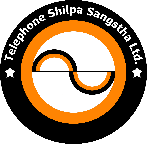 টঙ্গী, গাজীপুর-১৭১০।টঙ্গী, গাজীপুর-১৭১০।টঙ্গী, গাজীপুর-১৭১০।টঙ্গী, গাজীপুর-১৭১০।টঙ্গী, গাজীপুর-১৭১০।টঙ্গী, গাজীপুর-১৭১০।টঙ্গী, গাজীপুর-১৭১০।টঙ্গী, গাজীপুর-১৭১০।টঙ্গী, গাজীপুর-১৭১০।টঙ্গী, গাজীপুর-১৭১০।টঙ্গী, গাজীপুর-১৭১০।টঙ্গী, গাজীপুর-১৭১০।টঙ্গী, গাজীপুর-১৭১০।টঙ্গী, গাজীপুর-১৭১০।টঙ্গী, গাজীপুর-১৭১০।টঙ্গী, গাজীপুর-১৭১০।............................................................................................................................................................................................................................................................................................................................................................................................................................................................................................................................................................................................................................................................................................................................................................................................................................................................................................................................................................................................................................................................................................................................................................................................................................................................................................................................................................................................................................................................................................................................................................................................................................................................................................................................................................................................................................................................................................................................................................................................................................................................................................................................................................................................................................................................................................................................................................................বিল বাবদ অগ্রিম সমন্বয়............................................................................................বিল বাবদ অগ্রিম সমন্বয়............................................................................................বিল বাবদ অগ্রিম সমন্বয়............................................................................................বিল বাবদ অগ্রিম সমন্বয়............................................................................................বিল বাবদ অগ্রিম সমন্বয়............................................................................................বিল বাবদ অগ্রিম সমন্বয়............................................................................................বিল বাবদ অগ্রিম সমন্বয়............................................................................................বিল বাবদ অগ্রিম সমন্বয়............................................................................................বিল বাবদ অগ্রিম সমন্বয়............................................................................................বিল বাবদ অগ্রিম সমন্বয়............................................................................................বিল বাবদ অগ্রিম সমন্বয়............................................................................................বিল বাবদ অগ্রিম সমন্বয়............................................................................................বিল বাবদ অগ্রিম সমন্বয়............................................................................................বিল বাবদ অগ্রিম সমন্বয়............................................................................................বিল বাবদ অগ্রিম সমন্বয়............................................................................................বিল বাবদ অগ্রিম সমন্বয়দপ্তর/শাখার নামঃ ......................................................... খরচের খাতঃ ........................................দপ্তর/শাখার নামঃ ......................................................... খরচের খাতঃ ........................................দপ্তর/শাখার নামঃ ......................................................... খরচের খাতঃ ........................................দপ্তর/শাখার নামঃ ......................................................... খরচের খাতঃ ........................................দপ্তর/শাখার নামঃ ......................................................... খরচের খাতঃ ........................................দপ্তর/শাখার নামঃ ......................................................... খরচের খাতঃ ........................................দপ্তর/শাখার নামঃ ......................................................... খরচের খাতঃ ........................................দপ্তর/শাখার নামঃ ......................................................... খরচের খাতঃ ........................................দপ্তর/শাখার নামঃ ......................................................... খরচের খাতঃ ........................................দপ্তর/শাখার নামঃ ......................................................... খরচের খাতঃ ........................................দপ্তর/শাখার নামঃ ......................................................... খরচের খাতঃ ........................................দপ্তর/শাখার নামঃ ......................................................... খরচের খাতঃ ........................................দপ্তর/শাখার নামঃ ......................................................... খরচের খাতঃ ........................................দপ্তর/শাখার নামঃ ......................................................... খরচের খাতঃ ........................................দপ্তর/শাখার নামঃ ......................................................... খরচের খাতঃ ........................................দপ্তর/শাখার নামঃ ......................................................... খরচের খাতঃ ........................................বিল সমন্বয়কারীর নামঃ ............................................................................................................বিল সমন্বয়কারীর নামঃ ............................................................................................................বিল সমন্বয়কারীর নামঃ ............................................................................................................বিল সমন্বয়কারীর নামঃ ............................................................................................................বিল সমন্বয়কারীর নামঃ ............................................................................................................বিল সমন্বয়কারীর নামঃ ............................................................................................................বিল সমন্বয়কারীর নামঃ ............................................................................................................বিল সমন্বয়কারীর নামঃ ............................................................................................................বিল সমন্বয়কারীর নামঃ ............................................................................................................বিল সমন্বয়কারীর নামঃ ............................................................................................................বিল সমন্বয়কারীর নামঃ ............................................................................................................বিল সমন্বয়কারীর নামঃ ............................................................................................................বিল সমন্বয়কারীর নামঃ ............................................................................................................বিল সমন্বয়কারীর নামঃ ............................................................................................................বিল সমন্বয়কারীর নামঃ ............................................................................................................বিল সমন্বয়কারীর নামঃ ............................................................................................................পদবীঃ ..................................................................., বেঃক্রঃ নং .............................................পদবীঃ ..................................................................., বেঃক্রঃ নং .............................................পদবীঃ ..................................................................., বেঃক্রঃ নং .............................................পদবীঃ ..................................................................., বেঃক্রঃ নং .............................................পদবীঃ ..................................................................., বেঃক্রঃ নং .............................................পদবীঃ ..................................................................., বেঃক্রঃ নং .............................................পদবীঃ ..................................................................., বেঃক্রঃ নং .............................................পদবীঃ ..................................................................., বেঃক্রঃ নং .............................................পদবীঃ ..................................................................., বেঃক্রঃ নং .............................................পদবীঃ ..................................................................., বেঃক্রঃ নং .............................................পদবীঃ ..................................................................., বেঃক্রঃ নং .............................................পদবীঃ ..................................................................., বেঃক্রঃ নং .............................................পদবীঃ ..................................................................., বেঃক্রঃ নং .............................................পদবীঃ ..................................................................., বেঃক্রঃ নং .............................................পদবীঃ ..................................................................., বেঃক্রঃ নং .............................................পদবীঃ ..................................................................., বেঃক্রঃ নং .............................................অগ্রিম গ্রহনের অংক টাকা ........................................কথায়...........................................................অগ্রিম গ্রহনের অংক টাকা ........................................কথায়...........................................................অগ্রিম গ্রহনের অংক টাকা ........................................কথায়...........................................................অগ্রিম গ্রহনের অংক টাকা ........................................কথায়...........................................................অগ্রিম গ্রহনের অংক টাকা ........................................কথায়...........................................................অগ্রিম গ্রহনের অংক টাকা ........................................কথায়...........................................................অগ্রিম গ্রহনের অংক টাকা ........................................কথায়...........................................................অগ্রিম গ্রহনের অংক টাকা ........................................কথায়...........................................................অগ্রিম গ্রহনের অংক টাকা ........................................কথায়...........................................................অগ্রিম গ্রহনের অংক টাকা ........................................কথায়...........................................................অগ্রিম গ্রহনের অংক টাকা ........................................কথায়...........................................................অগ্রিম গ্রহনের অংক টাকা ........................................কথায়...........................................................অগ্রিম গ্রহনের অংক টাকা ........................................কথায়...........................................................অগ্রিম গ্রহনের অংক টাকা ........................................কথায়...........................................................অগ্রিম গ্রহনের অংক টাকা ........................................কথায়...........................................................অগ্রিম গ্রহনের অংক টাকা ........................................কথায়......................................................................................................................অগ্রিম গ্রহনের তারিখঃ...............................................................................................................অগ্রিম গ্রহনের তারিখঃ...............................................................................................................অগ্রিম গ্রহনের তারিখঃ...............................................................................................................অগ্রিম গ্রহনের তারিখঃ...............................................................................................................অগ্রিম গ্রহনের তারিখঃ...............................................................................................................অগ্রিম গ্রহনের তারিখঃ...............................................................................................................অগ্রিম গ্রহনের তারিখঃ...............................................................................................................অগ্রিম গ্রহনের তারিখঃ...............................................................................................................অগ্রিম গ্রহনের তারিখঃ...............................................................................................................অগ্রিম গ্রহনের তারিখঃ...............................................................................................................অগ্রিম গ্রহনের তারিখঃ...............................................................................................................অগ্রিম গ্রহনের তারিখঃ...............................................................................................................অগ্রিম গ্রহনের তারিখঃ...............................................................................................................অগ্রিম গ্রহনের তারিখঃ...............................................................................................................অগ্রিম গ্রহনের তারিখঃ...............................................................................................................অগ্রিম গ্রহনের তারিখঃ....................................................সমন্বয়যোগ্য অংক টাকা ......................................কথায়...............................................................সমন্বয়যোগ্য অংক টাকা ......................................কথায়...............................................................সমন্বয়যোগ্য অংক টাকা ......................................কথায়...............................................................সমন্বয়যোগ্য অংক টাকা ......................................কথায়...............................................................সমন্বয়যোগ্য অংক টাকা ......................................কথায়...............................................................সমন্বয়যোগ্য অংক টাকা ......................................কথায়...............................................................সমন্বয়যোগ্য অংক টাকা ......................................কথায়...............................................................সমন্বয়যোগ্য অংক টাকা ......................................কথায়...............................................................সমন্বয়যোগ্য অংক টাকা ......................................কথায়...............................................................সমন্বয়যোগ্য অংক টাকা ......................................কথায়...............................................................সমন্বয়যোগ্য অংক টাকা ......................................কথায়...............................................................সমন্বয়যোগ্য অংক টাকা ......................................কথায়...............................................................সমন্বয়যোগ্য অংক টাকা ......................................কথায়...............................................................সমন্বয়যোগ্য অংক টাকা ......................................কথায়...............................................................সমন্বয়যোগ্য অংক টাকা ......................................কথায়...............................................................সমন্বয়যোগ্য অংক টাকা ......................................কথায়.............................................................................................................................নগদে জমা/নগদে গ্রহন টাকা........................................................................................................নগদে জমা/নগদে গ্রহন টাকা........................................................................................................নগদে জমা/নগদে গ্রহন টাকা........................................................................................................নগদে জমা/নগদে গ্রহন টাকা........................................................................................................নগদে জমা/নগদে গ্রহন টাকা........................................................................................................নগদে জমা/নগদে গ্রহন টাকা........................................................................................................নগদে জমা/নগদে গ্রহন টাকা........................................................................................................নগদে জমা/নগদে গ্রহন টাকা........................................................................................................নগদে জমা/নগদে গ্রহন টাকা........................................................................................................নগদে জমা/নগদে গ্রহন টাকা........................................................................................................নগদে জমা/নগদে গ্রহন টাকা........................................................................................................নগদে জমা/নগদে গ্রহন টাকা........................................................................................................নগদে জমা/নগদে গ্রহন টাকা........................................................................................................নগদে জমা/নগদে গ্রহন টাকা........................................................................................................নগদে জমা/নগদে গ্রহন টাকা........................................................................................................নগদে জমা/নগদে গ্রহন টাকা..........................................বিল দাখিলকারীর স্বাক্ষরব্যবস্থাপকের স্বাক্ষরশাখা প্রধান/উপ-মহাব্যবস্থাপকের স্বাক্ষরশাখা প্রধান/উপ-মহাব্যবস্থাপকের স্বাক্ষরশাখা প্রধান/উপ-মহাব্যবস্থাপকের স্বাক্ষরশাখা প্রধান/উপ-মহাব্যবস্থাপকের স্বাক্ষরশাখা প্রধান/উপ-মহাব্যবস্থাপকের স্বাক্ষরশাখা প্রধান/উপ-মহাব্যবস্থাপকের স্বাক্ষরনিরীক্ষা শাখার মন্তব্যনিরীক্ষা শাখার মন্তব্যনিরীক্ষা শাখার মন্তব্যনিরীক্ষা শাখার মন্তব্যনিরীক্ষা শাখার মন্তব্যনিরীক্ষা শাখার মন্তব্যনিরীক্ষা শাখার মন্তব্যনিরীক্ষা শাখার মন্তব্যনিরীক্ষা শাখার মন্তব্যনিরীক্ষা শাখার মন্তব্যনিরীক্ষা শাখার মন্তব্যনিরীক্ষা শাখার মন্তব্যনিরীক্ষা শাখার মন্তব্যনিরীক্ষা শাখার মন্তব্যনিরীক্ষা শাখার মন্তব্যনিরীক্ষা শাখার মন্তব্যকঃ হিসাবরক্ষক (নিরীক্ষা)                 কঃ সহঃ ব্যবস্থাপক (নিরীক্ষা)                   ব্যবস্থাপক (নিরীক্ষা)কঃ হিসাবরক্ষক (নিরীক্ষা)                 কঃ সহঃ ব্যবস্থাপক (নিরীক্ষা)                   ব্যবস্থাপক (নিরীক্ষা)কঃ হিসাবরক্ষক (নিরীক্ষা)                 কঃ সহঃ ব্যবস্থাপক (নিরীক্ষা)                   ব্যবস্থাপক (নিরীক্ষা)কঃ হিসাবরক্ষক (নিরীক্ষা)                 কঃ সহঃ ব্যবস্থাপক (নিরীক্ষা)                   ব্যবস্থাপক (নিরীক্ষা)কঃ হিসাবরক্ষক (নিরীক্ষা)                 কঃ সহঃ ব্যবস্থাপক (নিরীক্ষা)                   ব্যবস্থাপক (নিরীক্ষা)কঃ হিসাবরক্ষক (নিরীক্ষা)                 কঃ সহঃ ব্যবস্থাপক (নিরীক্ষা)                   ব্যবস্থাপক (নিরীক্ষা)কঃ হিসাবরক্ষক (নিরীক্ষা)                 কঃ সহঃ ব্যবস্থাপক (নিরীক্ষা)                   ব্যবস্থাপক (নিরীক্ষা)কঃ হিসাবরক্ষক (নিরীক্ষা)                 কঃ সহঃ ব্যবস্থাপক (নিরীক্ষা)                   ব্যবস্থাপক (নিরীক্ষা)কঃ হিসাবরক্ষক (নিরীক্ষা)                 কঃ সহঃ ব্যবস্থাপক (নিরীক্ষা)                   ব্যবস্থাপক (নিরীক্ষা)কঃ হিসাবরক্ষক (নিরীক্ষা)                 কঃ সহঃ ব্যবস্থাপক (নিরীক্ষা)                   ব্যবস্থাপক (নিরীক্ষা)কঃ হিসাবরক্ষক (নিরীক্ষা)                 কঃ সহঃ ব্যবস্থাপক (নিরীক্ষা)                   ব্যবস্থাপক (নিরীক্ষা)কঃ হিসাবরক্ষক (নিরীক্ষা)                 কঃ সহঃ ব্যবস্থাপক (নিরীক্ষা)                   ব্যবস্থাপক (নিরীক্ষা)কঃ হিসাবরক্ষক (নিরীক্ষা)                 কঃ সহঃ ব্যবস্থাপক (নিরীক্ষা)                   ব্যবস্থাপক (নিরীক্ষা)কঃ হিসাবরক্ষক (নিরীক্ষা)                 কঃ সহঃ ব্যবস্থাপক (নিরীক্ষা)                   ব্যবস্থাপক (নিরীক্ষা)কঃ হিসাবরক্ষক (নিরীক্ষা)                 কঃ সহঃ ব্যবস্থাপক (নিরীক্ষা)                   ব্যবস্থাপক (নিরীক্ষা)কঃ হিসাবরক্ষক (নিরীক্ষা)                 কঃ সহঃ ব্যবস্থাপক (নিরীক্ষা)                   ব্যবস্থাপক (নিরীক্ষা)অর্থ ও হিসাব শাখার জন্যঅর্থ ও হিসাব শাখার জন্যঅর্থ ও হিসাব শাখার জন্যঅর্থ ও হিসাব শাখার জন্যঅর্থ ও হিসাব শাখার জন্যঅর্থ ও হিসাব শাখার জন্যঅর্থ ও হিসাব শাখার জন্যঅর্থ ও হিসাব শাখার জন্যঅর্থ ও হিসাব শাখার জন্যঅর্থ ও হিসাব শাখার জন্যঅর্থ ও হিসাব শাখার জন্যঅর্থ ও হিসাব শাখার জন্যঅর্থ ও হিসাব শাখার জন্যঅর্থ ও হিসাব শাখার জন্যঅর্থ ও হিসাব শাখার জন্যঅর্থ ও হিসাব শাখার জন্যমন্তব্যঃমন্তব্যঃমন্তব্যঃমন্তব্যঃমন্তব্যঃমন্তব্যঃমন্তব্যঃমন্তব্যঃমন্তব্যঃমন্তব্যঃমন্তব্যঃমন্তব্যঃমন্তব্যঃমন্তব্যঃমন্তব্যঃমন্তব্যঃমন্তব্যঃমন্তব্যঃমন্তব্যঃমন্তব্যঃমন্তব্যঃমন্তব্যঃমন্তব্যঃমন্তব্যঃমন্তব্যঃমন্তব্যঃমন্তব্যঃমন্তব্যঃমন্তব্যঃমন্তব্যঃমন্তব্যঃমন্তব্যঃমন্তব্যঃমন্তব্যঃমন্তব্যঃমন্তব্যঃমন্তব্যঃমন্তব্যঃমন্তব্যঃমন্তব্যঃমন্তব্যঃমন্তব্যঃমন্তব্যঃমন্তব্যঃমন্তব্যঃমন্তব্যঃমন্তব্যঃমন্তব্যঃ টাকা .......................................কথায়.................................................................................... টাকা .......................................কথায়.................................................................................... টাকা .......................................কথায়.................................................................................... টাকা .......................................কথায়.................................................................................... টাকা .......................................কথায়.................................................................................... টাকা .......................................কথায়.................................................................................... টাকা .......................................কথায়.................................................................................... টাকা .......................................কথায়.................................................................................... টাকা .......................................কথায়.................................................................................... টাকা .......................................কথায়.................................................................................... টাকা .......................................কথায়.................................................................................... টাকা .......................................কথায়.................................................................................... টাকা .......................................কথায়.................................................................................... টাকা .......................................কথায়.................................................................................... টাকা .......................................কথায়.................................................................................... টাকা .......................................কথায়......................................................................................................................................................বিল অনুমোদন ও অগ্রিম সমন্বয়ের জন্য সুপারিশ করা হলো।..................................................................বিল অনুমোদন ও অগ্রিম সমন্বয়ের জন্য সুপারিশ করা হলো।..................................................................বিল অনুমোদন ও অগ্রিম সমন্বয়ের জন্য সুপারিশ করা হলো।..................................................................বিল অনুমোদন ও অগ্রিম সমন্বয়ের জন্য সুপারিশ করা হলো।..................................................................বিল অনুমোদন ও অগ্রিম সমন্বয়ের জন্য সুপারিশ করা হলো।..................................................................বিল অনুমোদন ও অগ্রিম সমন্বয়ের জন্য সুপারিশ করা হলো।..................................................................বিল অনুমোদন ও অগ্রিম সমন্বয়ের জন্য সুপারিশ করা হলো।..................................................................বিল অনুমোদন ও অগ্রিম সমন্বয়ের জন্য সুপারিশ করা হলো।..................................................................বিল অনুমোদন ও অগ্রিম সমন্বয়ের জন্য সুপারিশ করা হলো।..................................................................বিল অনুমোদন ও অগ্রিম সমন্বয়ের জন্য সুপারিশ করা হলো।..................................................................বিল অনুমোদন ও অগ্রিম সমন্বয়ের জন্য সুপারিশ করা হলো।..................................................................বিল অনুমোদন ও অগ্রিম সমন্বয়ের জন্য সুপারিশ করা হলো।..................................................................বিল অনুমোদন ও অগ্রিম সমন্বয়ের জন্য সুপারিশ করা হলো।..................................................................বিল অনুমোদন ও অগ্রিম সমন্বয়ের জন্য সুপারিশ করা হলো।..................................................................বিল অনুমোদন ও অগ্রিম সমন্বয়ের জন্য সুপারিশ করা হলো।..................................................................বিল অনুমোদন ও অগ্রিম সমন্বয়ের জন্য সুপারিশ করা হলো।বিল প্রস্তুতকারীর স্বাক্ষর                     ব্যবস্থাপক (হিসাব)                  উপ-মহাব্যবস্থাপক (অর্থ ও হিসাব)বিল প্রস্তুতকারীর স্বাক্ষর                     ব্যবস্থাপক (হিসাব)                  উপ-মহাব্যবস্থাপক (অর্থ ও হিসাব)বিল প্রস্তুতকারীর স্বাক্ষর                     ব্যবস্থাপক (হিসাব)                  উপ-মহাব্যবস্থাপক (অর্থ ও হিসাব)বিল প্রস্তুতকারীর স্বাক্ষর                     ব্যবস্থাপক (হিসাব)                  উপ-মহাব্যবস্থাপক (অর্থ ও হিসাব)বিল প্রস্তুতকারীর স্বাক্ষর                     ব্যবস্থাপক (হিসাব)                  উপ-মহাব্যবস্থাপক (অর্থ ও হিসাব)বিল প্রস্তুতকারীর স্বাক্ষর                     ব্যবস্থাপক (হিসাব)                  উপ-মহাব্যবস্থাপক (অর্থ ও হিসাব)বিল প্রস্তুতকারীর স্বাক্ষর                     ব্যবস্থাপক (হিসাব)                  উপ-মহাব্যবস্থাপক (অর্থ ও হিসাব)বিল প্রস্তুতকারীর স্বাক্ষর                     ব্যবস্থাপক (হিসাব)                  উপ-মহাব্যবস্থাপক (অর্থ ও হিসাব)বিল প্রস্তুতকারীর স্বাক্ষর                     ব্যবস্থাপক (হিসাব)                  উপ-মহাব্যবস্থাপক (অর্থ ও হিসাব)বিল প্রস্তুতকারীর স্বাক্ষর                     ব্যবস্থাপক (হিসাব)                  উপ-মহাব্যবস্থাপক (অর্থ ও হিসাব)বিল প্রস্তুতকারীর স্বাক্ষর                     ব্যবস্থাপক (হিসাব)                  উপ-মহাব্যবস্থাপক (অর্থ ও হিসাব)বিল প্রস্তুতকারীর স্বাক্ষর                     ব্যবস্থাপক (হিসাব)                  উপ-মহাব্যবস্থাপক (অর্থ ও হিসাব)বিল প্রস্তুতকারীর স্বাক্ষর                     ব্যবস্থাপক (হিসাব)                  উপ-মহাব্যবস্থাপক (অর্থ ও হিসাব)বিল প্রস্তুতকারীর স্বাক্ষর                     ব্যবস্থাপক (হিসাব)                  উপ-মহাব্যবস্থাপক (অর্থ ও হিসাব)বিল প্রস্তুতকারীর স্বাক্ষর                     ব্যবস্থাপক (হিসাব)                  উপ-মহাব্যবস্থাপক (অর্থ ও হিসাব)বিল প্রস্তুতকারীর স্বাক্ষর                     ব্যবস্থাপক (হিসাব)                  উপ-মহাব্যবস্থাপক (অর্থ ও হিসাব)বিল অনুমোদন ও অগ্রিম সমন্বয় অনুমোদন করা হলো।বিল অনুমোদন ও অগ্রিম সমন্বয় অনুমোদন করা হলো।                                                                   মহাব্যবস্থাপক (প্রশাসন ও অর্থ)/ব্যবস্থাপনা পরিচালক                                                                   মহাব্যবস্থাপক (প্রশাসন ও অর্থ)/ব্যবস্থাপনা পরিচালক                                                                   মহাব্যবস্থাপক (প্রশাসন ও অর্থ)/ব্যবস্থাপনা পরিচালক                                                                   মহাব্যবস্থাপক (প্রশাসন ও অর্থ)/ব্যবস্থাপনা পরিচালক                                                                   মহাব্যবস্থাপক (প্রশাসন ও অর্থ)/ব্যবস্থাপনা পরিচালক                                                                   মহাব্যবস্থাপক (প্রশাসন ও অর্থ)/ব্যবস্থাপনা পরিচালক                                                                   মহাব্যবস্থাপক (প্রশাসন ও অর্থ)/ব্যবস্থাপনা পরিচালক                                                                   মহাব্যবস্থাপক (প্রশাসন ও অর্থ)/ব্যবস্থাপনা পরিচালক                                                                   মহাব্যবস্থাপক (প্রশাসন ও অর্থ)/ব্যবস্থাপনা পরিচালক                                                                   মহাব্যবস্থাপক (প্রশাসন ও অর্থ)/ব্যবস্থাপনা পরিচালক                                                                   মহাব্যবস্থাপক (প্রশাসন ও অর্থ)/ব্যবস্থাপনা পরিচালক                                                                   মহাব্যবস্থাপক (প্রশাসন ও অর্থ)/ব্যবস্থাপনা পরিচালক                                                                   মহাব্যবস্থাপক (প্রশাসন ও অর্থ)/ব্যবস্থাপনা পরিচালক                                                                   মহাব্যবস্থাপক (প্রশাসন ও অর্থ)/ব্যবস্থাপনা পরিচালক                                                                   মহাব্যবস্থাপক (প্রশাসন ও অর্থ)/ব্যবস্থাপনা পরিচালক                                                                   মহাব্যবস্থাপক (প্রশাসন ও অর্থ)/ব্যবস্থাপনা পরিচালকপ্রদানকারী/গ্রহণকারীর স্বাক্ষর (ক্যাশ)প্রদানকারী/গ্রহণকারীর স্বাক্ষর (ক্যাশ)প্রদানকারী/গ্রহণকারীর স্বাক্ষর (ক্যাশ)টাকার পরিমাণঃতারিখঃ 